北湖小学三年级中文回家功课请参考笔顺，写下以下中文字。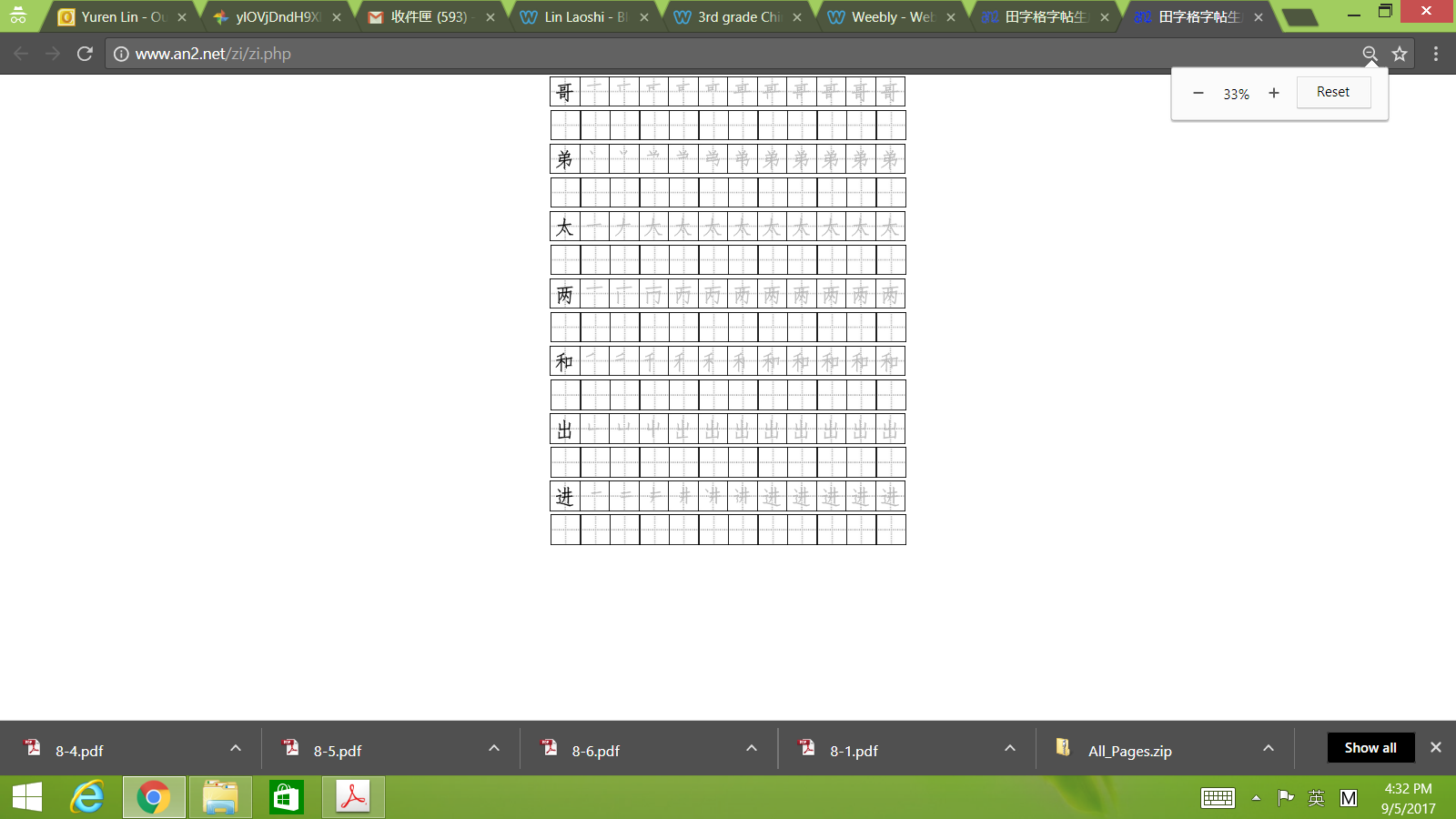 